Formularvorlage für den Bericht über Verstöße	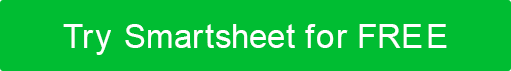 BERICHTET VON:DATUM DER MELDUNG:TITEL / ROLLE:VORFALL NR.:INFORMATIONEN ZU VORFÄLLENINFORMATIONEN ZU VORFÄLLENINFORMATIONEN ZU VORFÄLLENINFORMATIONEN ZU VORFÄLLENINFORMATIONEN ZU VORFÄLLENINFORMATIONEN ZU VORFÄLLENINFORMATIONEN ZU VORFÄLLENINFORMATIONEN ZU VORFÄLLENINFORMATIONEN ZU VORFÄLLENINFORMATIONEN ZU VORFÄLLENINFORMATIONEN ZU VORFÄLLENINFORMATIONEN ZU VORFÄLLENINFORMATIONEN ZU VORFÄLLENINFORMATIONEN ZU VORFÄLLENART DES VORFALLS:ART DES VORFALLS:DATUM DES VORFALLS:DATUM DES VORFALLS:ZEITPUNKT DES VORFALLS:ZEITPUNKT DES VORFALLS:ORT:ORT:STADT:STADT:ZUSTAND: PLZ: PLZ: SPEZIFISCHES GEBIET DES STANDORTS  (falls zutreffend):SPEZIFISCHES GEBIET DES STANDORTS  (falls zutreffend):SPEZIFISCHES GEBIET DES STANDORTS  (falls zutreffend):BESCHREIBUNG DES VERSTOßVORFALLSFOLGEMAßNAHMENFOLGEMAßNAHMENNAME / ROLLE / KONTAKT DER BETEILIGTEN PARTEIENNAME / ROLLE / KONTAKT DER BETEILIGTEN PARTEIENNAME / ROLLE / KONTAKT DER BETEILIGTEN PARTEIENNAME / ROLLE / KONTAKT DER BETEILIGTEN PARTEIENNAME / ROLLE / KONTAKT DER BETEILIGTEN PARTEIENNAME / ROLLE / KONTAKT DER BETEILIGTEN PARTEIENNAME / ROLLE / KONTAKT DER BETEILIGTEN PARTEIENNAME / ROLLE / KONTAKT DER BETEILIGTEN PARTEIEN1.2.NAME / ROLLE / KONTAKT VON ZEUGENNAME / ROLLE / KONTAKT VON ZEUGENNAME / ROLLE / KONTAKT VON ZEUGENNAME / ROLLE / KONTAKT VON ZEUGENNAME / ROLLE / KONTAKT VON ZEUGENNAME / ROLLE / KONTAKT VON ZEUGENNAME / ROLLE / KONTAKT VON ZEUGENNAME / ROLLE / KONTAKT VON ZEUGEN1.2.BETEILIGTE FAHRZEUGEBETEILIGTE FAHRZEUGEBETEILIGTE FAHRZEUGEBETEILIGTE FAHRZEUGEBETEILIGTE FAHRZEUGEBETEILIGTE FAHRZEUGEBETEILIGTE FAHRZEUGEBETEILIGTE FAHRZEUGE1. ARTIKELNAME:1. ARTIKELNAME:1. ARTIKELNAME:EIGENTÜMER:JAHR:WERT:WERT:WERT:FARBE:MACHEN:STATUS:STATUS:STATUS:ZUSTAND & TAG:VIN:2. ARTIKELNAME:2. ARTIKELNAME:2. ARTIKELNAME:EIGENTÜMER:JAHR:WERT:WERT:WERT:FARBE:MACHEN:STATUS:STATUS:STATUS:ZUSTAND & TAG:VIN:BETROFFENE IMMOBILIEBETROFFENE IMMOBILIEBETROFFENE IMMOBILIEBETROFFENE IMMOBILIEBETROFFENE IMMOBILIEBETROFFENE IMMOBILIEBETROFFENE IMMOBILIEBETROFFENE IMMOBILIEARTIKELNAME:ARTIKELNAME:ARTIKELNAME:FARBE:MARKE:WERT:WERT:WERT:BESCHREIBUNG:POLIZEIBERICHT EINGEREICHT?BEZIRK:BERICHTER:TELEFON: NAME DES VORGESETZTEN:UNTERSCHRIFT DES BETREUERS:DATUM:VERZICHTSERKLÄRUNGAlle Artikel, Vorlagen oder Informationen, die von Smartsheet auf der Website bereitgestellt werden, sind nur als Referenz. Obwohl wir uns bemühen, die Informationen auf dem neuesten Stand und korrekt zu halten, machen wir keine Zusicherungen oder Garantien jeglicher Art, weder ausdrücklich noch stillschweigend, hinsichtlich der Vollständigkeit, Genauigkeit, Zuverlässigkeit, Eignung oder Verfügbarkeit in Bezug auf die Website oder die auf der Website enthaltenen Informationen, Artikel, Vorlagen oder zugehörigen Grafiken. Jegliches Vertrauen, das Sie auf solche Informationen setzen, erfolgt daher ausschließlich auf Ihr eigenes Risiko.